Michigan Procedures Protocols 	Date:  March 1, 2024 	 	 	 	 	 	 	 	 	Page 1 of 1 TABLE OF CONTENTS 	12 – Lead ECG 	 	 	 	 	 	 	 	Section 7.1 	Child Abuse and Neglect 	 	 	 	 	 	 	Section 7.2 Crime Scene Management 	 	 	 	 	 	        Section 7.3    Vulnerable Adult 	 	 	 	 	 	 	        Section 7.4 	CPAP   	 	 	 	 	 	 	 	 	Section 7.5 	DOS and Termination of Resuscitation 	 	 	 	 	Section 7.6 	DNR   	 	 	 	 	 	 	 	 	Section 7.7     Electrical Therapy 	 	 	 	 	 	 	            Section 7.8                  Airway Management   	 	 	 	 	 	 	            Section 7.9 	Helmet Removal 	 	 	 	 	 	 	 	Section 7.10 	Impedance Threshold Device (optional) 	 	 	 	 	Section 7.11 Oxygen Administration 	 	 	 	 	 	 	         Section 7.12     Pain Management 	 	 	 	 	 	 	        Section 7.13  Patient Assessment 	 	 	 	 	 	 	        Section 7.14 	Documentation and Pt Care Records   	 	 	 	 	Section 7.15 	Patient Restraint 	 	 	 	 	 	 	 	Section 7.16 Patient Procedural Sedation   	 	 	 	 	 	        Section 7.17 Pleural Decompression 	 	 	 	     	 	 	        Section 7.18 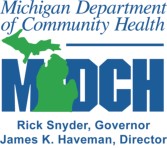 	Refusal of Care 	 	 	 	 	 	 	 	Section 7.19 Spinal Precautions 	 	 	 	 	 	 	       Section 7.20 Blood Glucose Leven Testing 	 	 	 	 	 	       Section 7.21 	Tourniquet Application 	 	 	 	 	 	 	Section 7.22 Vascular Access & IV Fluid Therapy                                                             Section 7.23 End Tidal Carbon Dioxide Monitoring                                                          Section 7.24 	MI-Post 	 	 	 	 	 	 	 	 	Section 7.25 	Interfacility HFNO 	 	 	 	 	 	 	 	Section 7.26 	Transport of Adult Ventilator Dependent Patient 	 	 	 	Section 7.27 	LVAD 	 	 	 	 	 	 	 	 	Section 7.28 	Mechanical CPR Device 	 	 	 	 	 	 	Section 7.29 	Active Compression/Decompression Device                               Section 7.30 